«Пирожки для мишки»Цель: 1)развивать познавательную активность детей в процессе экспериментирования;2)способствовать расширению знаний детей о свойствах сухого  и  мокрого  песка.Материал: таз с песком, набор формочек, совочки, ведерки, тряпочки, доски для лепки каждому ребенку.Предварительная работа: игры с песком и водой, знакомство с русской народной сказкой «Маша и медведь».Взрослый показывает ребёнку игрушку или картинку Мишки, отгадываем, из какой он сказки. Миша рассказывает, что отправила его Машенька отнести пирожки бабушке и дедушке, а он потерял корзину с пирожками и не знает, как ему быть. Варианты решения Мишкиной проблемы:—	пойти в лес и найти корзину с пирожками;—	купить пирожки в магазине;—	нарисовать пирожки;—	вылепить их из песка.Можно спросить, что необходимо для лепки пирожков из песка. Ребёнок самостоятельно берет песок, формочки, доски для лепки.В ходе практической деятельности сталкиваются с затруднением: пирожки рассыпаются. Приходят к выводу: пирожки из сухого песка вылепить невозможно.Решение проблемы: предлагаем добавить в песок воду. Рассматриваем сухой и сырой песок, сравниваем и делаем вывод: вода соединила песчинки, и они не рассыпаются.Лепим пирожки для Мишки и делаем вывод:—	лепить можно только из мокрого песка;—	чтобы получить мокрый песок, необходимо добавить воду в сухой песок.Поем песенку: Как для Маши и для Миши испекли мы пирожок,Вот такой ширины, вот такой ужины,Вот такой нижины, вот такой высоты! Из песочка и водички — бабушке и дедушке!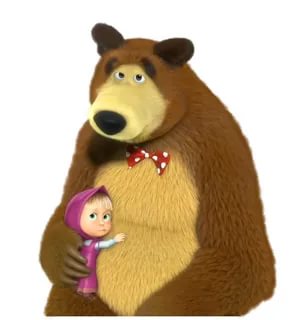 